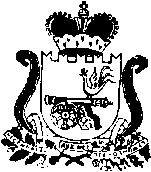        АДМ ИНИС ТРАЦИЯ  ОСЕЛЬСКОГО ПОСЕЛЕНИЯ ХОЛМ-ЖИРКОВСКОГО РАЙОНАСМОЛЕНС КОЙ ОБЛАСТИП О С Т А Н О В Л Е Н И Е29декабря 2017г.  № 77	Об утверждении муниципальной программы «Формирование комфортной городской среды на территории    Игоревского сельского поселения Холм-Жирковского района Смоленской      области    на2018- 2022 годы»  В соответствии с Федеральным    законом   от 06.10.2003  № 131-ФЗ «Об общих принципах организации местного самоуправления в Российской Федерации», руководствуясь постановлением Администрации Игоревского сельского поселения Холм-Жирковского района Смоленской области № 79 от 17.09.2012 г. «Об утверждении Порядка разработки и реализации муниципальных программ» и Уставом  Игоревского сельского поселения Холм-Жирковского района Смоленской области,Администрация Игоревского сельского поселения Холм-Жирковского района Смоленской области  П О С Т А Н О В Л Я Е Т :1.Утвердить прилагаемую муниципальную программу «Формирование   комфортной        городской среды на территории Игоревского сельского поселения Холм-Жирковского  района Смоленской области на 2018-2022 годы».            2.Настоящее постановление вступает в силу с момента его подписания и  подлежит  размещению в информационно- телекоммуникационной сети «Интернет» на официальном сайте Администрации Игоревского   сельского поселения Холм-Жирковского района Смоленской области.         5. Контроль за исполнением настоящего постановления оставляю за собой.Глава муниципального образования         Игоревского  сельского поселенияХолм-Жирковского  района         Смоленской области					                   Т.А.СеменоваМуниципальная программа «Формирование современной городской среды на территории Игоревского сельского поселение Холм-Жирковского  района Смоленской области на 2018-2022 годы»Паспорт муниципальной программы «Формирование современной городской среды на территории Игоревского сельского поселения Холм-Жирковского района Смоленской области на 2018-2022 годы» (далее – муниципальная подпрограмма)Общая характеристика  социально-экономической  реализации  муниципальной программыБлагоустройство дворовых территорий и территорий общего пользования Игоревского сельского поселения  Холм-Жирковского района  Смоленской области необходимо для создания безопасной, удобной и привлекательной среды  территории Игоревского  сельского поселения  Холм-Жирковского  района  Смоленской области (далее  -  Игоревское сельское поселение).Формирование современной городской среды - это комплекс мероприятий, направленных на создание условий для обеспечения комфортных, безопасных и доступных условий проживания населения Игоревского сельского поселения.Анализ сектора благоустройства Игоревского сельского поселения показал, что в последние годы в Игоревском сельском поселении проводилась целенаправленная работа по благоустройству дворовых территорий и территорий общего пользования,  но,  не смотря на это,  имеются территории общего пользования (проезды, центральные улицы и т.д.) и дворовые территории, благоустройство которых не отвечает современным требованиям, предъявляемым к местам  проживания граждан, установленным нормами Градостроительного и Жилищного кодексов Российской Федерации.Основными проблемами в области благоустройства дворовых территории и наиболее посещаемых общественных территорий  Игоревского сельского поселения являются: - недостаточное количество детских и спортивных площадок, зон отдыха; - недостаточное количество автостоянок и мест парковки транспортных средств на дворовых и сельских территориях; - недостаточное количество малых архитектурных форм на дворовых и сельских территориях; - недостаточное озеленение дворовых и сельских территорий; - изнашивание покрытий дворовых проездов и тротуаров - недостаточное освещение отдельных дворовых и сельских территорий,  и т.д. Кроме того, не в полной мере сельская среда приспособлена к условиям доступности для инвалидов всех категорий и маломобильных групп населения.  На уровне комфортного состояния объектов благоустройства сказывается влияние отрицательных природных факторов, воздействие которых заставляет регулярно проводить  мероприятия, направленные на поддержание уровня комфортности проживания граждан.Износу  объектов благоустройства также способствует увеличение интенсивности эксплуатационного воздействия.Значительной проблемой благоустройства является  негативное, небрежное отношение жителей к элементам  благоустройства, низкий уровень культуры поведения в общественных местах, на улицах и во дворах.К решению проблем благоустройства дворовых территорий и мест  массового посещения  граждан необходим программно-целевой подход, так как без комплексной  системы благоустройства  невозможно  добиться  каких-либо значимых результатов в обеспечении комфортных условий для деятельности и отдыха жителей.Эти проблемы не могут быть решены в пределах одного финансового года, поскольку требуют  значительных бюджетных расходов.Для их  решения требуется участие не только органов местного самоуправления муниципальных образований Смоленской области, но и государственных органов  Смоленской области, а также организаций различных форм собственности 	Применение программного метода позволит:- повысить уровень планирования и реализации мероприятий по благоустройству (сделает их современными, эффективными, оптимальными, открытыми, востребованными гражданами);- запустить реализацию механизма поддержки мероприятий по благоустройству, инициированных гражданами;- запустить механизм финансового и трудового участия граждан и организаций в реализации мероприятий по благоустройству;- сформировать инструменты общественного контроля за реализацией мероприятий по благоустройству территори  Игоревского сельского поселения.Реализация основных мероприятий  по благоустройству  дворовых территорий и территорий общего пользования позволит:- создать и поддерживать функционально, экологически и эстетически организованную  городскую  среду;- улучшить  содержание  и  безопасность дворовых территорий, территорий кварталов, общественных территорий.Характеристика текущего состояния сферы благоустройства дворовых территорийНа территории Игоревского  сельского  поселения Холм-Жирковского района  Смоленской области  4 пятиэтажных , 3 трехэтажных многоквартирных жилых дома .Благоустройство всех дворов жилищного фонда на территории Игоревского сельского поселения Холм-Жирковского района  Смоленской области на сегодняшний день не соответствует современным требованиям к местам проживания граждан, обусловленным нормами Градостроительного и Жилищного кодексов Российской Федерации, а именно: асфальтобетонное покрытие внутриквартальных проездов отсутствует, практически не производятся работы по озеленению дворовых территорий, парковки для временного хранения автомобилей отсутствуют, недостаточно оборудованных детских и спортивных площадок.Существующее положение обусловлено рядом факторов, таких как:  - несоответствие существующей застройки  жилых кварталов современным градостроительным нормам;- введение новых современных требований к благоустройству и содержанию территорий;- недостаточное финансирование программных мероприятий в предыдущие годы; - отсутствие комплексного подхода к решению проблемы формирования и обеспечения среды, комфортной и благоприятной для проживания населения. До настоящего времени благоустройство дворовых территорий осуществлялось по отдельным видам работ, без взаимной увязки элементов благоустройства. Некоторые виды работ по благоустройству практически не производились: работы по содержанию зеленых зон дворовых территорий, организации новых дворовых площадок для отдыха детей разных возрастных групп, устройству парковок для временного хранения автомобилей. Комплексное благоустройство дворовых территорий и мест массового посещения граждан позволит поддержать их в надлежащем состоянии, повысить уровень благоустройства, выполнить архитектурно-планировочную организацию территории, обеспечить благоприятные условия отдыха и жизни жителей.  Озеленение и оснащенность малыми архитектурными формами (скамейки, урны, газонные ограждения и т.п.) дворовых территорий выполнены в недостаточном количестве.        В связи с увеличением личных автотранспортных средств, остро встал вопрос о ремонте проезжей части дворовых территорий.      При длительной эксплуатации дорожного покрытия отдельных дворовых территории из цементобетона и асфальтобетона появились дефекты, при которых дальнейшая эксплуатация дорожного покрытия затруднена, а на отдельных участках недопустима. Ряд дворовых территорий имеет уровень освещенности  ниже допустимого или освещение отсутствует вообще. Надлежащее состояние придомовых территорий является важным фактором при формировании благоприятной экологической и эстетической сельской среды.Проблемы восстановления и ремонта асфальтового покрытия дворов, озеленения, освещения дворовых территорий, обустройства детских, спортивных, игровых площадок, парковочных мест  на сегодня весьма актуальны и не решены в полном объеме в связи с недостаточным финансированием отрасли.        Принимаемые в последнее время меры по частичному благоустройству дворовых территорий не приводят к необходимому результату.      К благоустройству дворовых и внутриквартальных территорий необходим последовательный комплексный подход, который предполагает использование программно-целевых методов.Показатели, характеризующиесферу содержания дворовых территорий таблица 1Перечень целевых показателей носит открытый характер и предусматривает возможность их корректировки в случае потери информативности целевого показателя (достижения максимального значения или насыщения), изменения приоритетов государственной и (или) муниципальной политики в жилищно-коммунальной  сфере. На основании инвентаризации  дворовых территорий, расположенных на территории Игоревского сельского поселения в благоустройстве нуждаются исходя из минимального перечня работ  по благоустройству  - 6 дворовых территорий многоквартирных домов.            Собственники помещений в многоквартирных домах, собственники иных зданий и сооружений, расположенных в границах дворовой территории, подлежащей благоустройству (в отношении МКД) и граждане и организации (в отношении мест массового посещения граждан) (далее – заинтересованные лица) направляют свои предложения о включении дворовых территорий в муниципальную программу в Администрацию  Игоревского сельского поселения Холм-Жирковского района Смоленской области.Адресный перечень указанных  территорий  представлен в приложении 1 к муниципальной программе.При формировании предложений по благоустройству дворовых территорий заинтересованным лицам предлагаются виды работ по благоустройству дворовых территорий многоквартирных домов, входящих в минимальный перечень работ (в соответствии с перечнем, установленным постановлением Правительства Российской Федерации от 10.02.2017 года №169):-ремонт дворовых проездов;-обеспечение освещения дворовых территорий;-установка скамеек, урн для мусора.Указанный перечень является исчерпывающим и не может быть расширен.Стоимость выполняемых работ в соответствии с минимальным перечнем, включенным в предложения заинтересованных лиц, по которым в результате рассмотрения и оценки предложений заинтересованных лиц на включение дворовых территорий многоквартирных домов в муниципальную подпрограмму Общественной муниципальной комиссией принято положительное решение, будет определена путем подготовки локальной сметы расчетов, составленных на основании территориальных сметных нормативов Смоленской области, включенных в федеральный реестр сметных нормативов, подлежащих применению при определении сметной стоимости объектов капитального строительства, строительство которых финансируется с привлечением средств федерального бюджета, с применением индексов изменения сметной стоимости.Дизайн-проект благоустройства дворовой территории согласовывается с представителем (представителями) заинтересованных лиц, уполномоченных на представление предложений, согласно дизайн-проекта благоустройства дворовой территории, а так же на участие в контроле, в том числе промежуточном, и приемке работ по благоустройству дворовой территории.Дополнительный перечень работ по благоустройству дворовых территорий (соответствующий перечню, установленному региональной программой) включает в себя:-	оборудование детских площадок;-	оборудование спортивных площадок;-	оборудование автомобильных парковок;-	озеленение дворовых территорий.При этом дополнительный перечень работ реализуется только при условии реализации работ, предусмотренных минимальным перечнем по благоустройству.Обобщение предложений заинтересованных лиц о включении дворовой территории многоквартирного дома в муниципальную программу осуществляется путем реализации следующих этапов:-проведение общественного обсуждения проекта муниципальной программы в соответствии с Порядком общественного обсуждения проекта муниципальной программы «Формирование комфортной городской среды на территории  Игоревского сельского поселения Холм-Жирковского района Смоленской области на 2018-2022 годы», утвержденным постановлением Администрации Игоревского сельского поселения Холм-Жирковского района Смоленской области от 29127 № 77;-рассмотрение и оценка предложений граждан, заинтересованных лиц на включение дворовых территорий многоквартирных домов, расположенных на территории  Игоревского сельского поселения Холм-Жирковского района Смоленской области, на которых планируется благоустройство в 2018-2022 годах в соответствии с Порядком и сроками представления, рассмотрения и оценки предложений заинтересованных лиц о включении дворовой территории в муниципальную программу «Формирование комфортной городской среды на территории Игоревского сельского поселения Холм-Жирковского района Смоленской области на 2018-2022 годы», утвержденным постановлением Администрации Игоревского сельского поселения Холм-Жирковского района Смоленской области от 9127№ 77;-разработка, обсуждение с заинтересованными лицами и утверждение дизайн-проектов благоустройства дворовых территорий, включаемых в муниципальную подпрограмму, в соответствии с утвержденными критериями отбора территорий многоквартирных жилых домов для участия в приоритетном проекте «Формирование современной городской среды на территории  Игоревского сельского поселения Холм-Жирковского района  Смоленской области на 2018-2022 годы» .Заинтересованные лица обеспечивают финансовое участие в размере не менее 1% от сметной стоимости работ в реализации мероприятий по благоустройству дворовых территорий исходя из дополнительного перечня работ по благоустройству дворовых территорий.Заинтересованные	лица	также 	обеспечивают	трудовое участие	в реализации мероприятий по благоустройству дворовых территорий:-выполнение жителями неоплачиваемых работ, не требующих специальной квалификации, например: подготовка объекта (дворовой территории) к началу работ (земляные работы, снятие старого оборудования, уборка мусора) и другие работы (покраска оборудования, озеленение территории, посадка деревьев, охрана объекта);-предоставление строительных материалов, техники и т.д.;-обеспечение	благоприятных	условий	для	работы	подрядной организации, выполняющей работы, и для ее работников.Трудовое	участие	в	реализации	мероприятий	по благоустройству дворовых территорий рекомендуется проводить в форме субботников.Характеристика сферы  обустройства  мест массового посещения гражданВнешний облик сельского поселения, его эстетичный  вид  во многом зависят от степени благоустроенности территории, от площади озеленения.Благоустройство – комплекс мероприятий по содержанию объектов благоустройства (в том числе зеленых насаждений), направленных на создание благоприятных условий жизни, трудовой деятельности и досуга населения.Озелененные территории вместе с насаждениями и цветниками создают образ сельского поселения, формируют благоприятную и комфортную городскую среду для жителей и гостей Игоревского сельского поселения, выполняют рекреационные и санитарно-защитные функции. Они являются составной частью природного богатства сельского поселения и важным условием его инвестиционной привлекательности.На территории Игоревского сельского поселения имеется 6 объектов массового посещения граждан.Для обеспечения обустройства мест массового посещения граждан целесообразно проведение следующих мероприятий:- благоустройство и реконструкция парков;- оборудование малыми архитектурными формами, фонтанами, иными некапитальными объектами;- устройство, ремонт, реконструкция  пешеходных  зон;- освещение территорий, в т. ч. декоративное;- обустройство площадок для отдыха, детских, спортивных площадок;- установка скамеек и урн, контейнеров для сбора мусора в местах массового посещения граждан;- обеспечение физической, пространственной и информационной доступности  общественных территорий для инвалидов и других маломобильных групп населения;- и иные мероприятия.Выполнение мероприятий, предусмотренных  подпрограммой, создаст условия для благоустроенности и придания привлекательности местам  массового посещения граждан Игоревского сельского поселения.Показатели характеризующиеблагоустройство мест массового посещения граждан                                          Игоревского сельского поселенияТаблица 2Перечень целевых показателей носит открытый характер и предусматривает возможность их корректировки в случае потери информативности целевого показателя (достижения максимального значения или насыщения), изменения приоритетов государственной и (или) муниципальной политики в жилищно-коммунальной  сфере.На основании инвентаризации  мест массового посещения граждан, расположенных на территории  Игоревского сельского поселения в благоустройстве сформирован адресный перечень указанных  территорий  представлен в приложении № Проведение мероприятий по благоустройству дворовых территорий и мест массового посещения граждан должно осуществляться с учетом необходимости обеспечения физической, пространственной и информационной доступности зданий, сооружений, дворовых и мест массового посещения граждан  для инвалидов и других маломобильных  групп населения.Раздел 2Приоритеты муниципальной политики в сфере реализации униципальной программы, цели, целевые показатели, описание ожидаемых конечных результатов, сроки и этапы реализации униципальной программы       Приоритетами региональной государственной политики в сфере благоустройства, направленными на достижение стратегической цели, являются:- формирование современной городской среды (благоустройство дворовых территорий муниципальных образований Смоленской области, обустройство мест массового посещения граждан);- повышение уровня обустройства мест массового отдыха населения, расположенных на территории муниципальных образований 	Смоленской области.      Цель униципальной программы соответствует приоритетам региональной государственной политики, в сфере благоустройства территорий муниципальных образований Смоленской области, определенным Федеральным законом от  2003  №131«Об общих принципах организации местного самоуправления в Российской Федерации», и стратегической цели региональной государственной политики в сфере благоустройства – создание современной среды обитания и жизнедеятельности человека, которая позволяет не только удовлетворять жилищные потребности, но и обеспечивает высокое качество жизни в целом.     Основной целью  муниципальной программы  является повышение уровня благоустройства общественных  и дворовых территорий  Игоревского сельского поселения.	Задачами униципальной программы являются: - повышение уровня благоустройства дворовых территорий;        - повышение уровня благоустройства мест массового посещения граждан.	Целевыми показателями реализации униципальной программы являются:-  количество   дворовых территорий многоквартирных домов;-  площадь   дворовых территорий многоквартирных домов;-  количество  благоустроенных дворовых территорий многоквартирных домов;-  площадь благоустроенных  дворовых территорий многоквартирных домов;-  общая численность населения поселения;- общая численность населения, проживающих в МКД с благоустроенными территориями;-  количество мест массового посещения граждан;-  площадь мест массового посещения граждан;- количество благоустроенных мест массового посещения граждан;-  площадь мест массового посещения граждан.Сведения о целевых показателях реализации  программы приведены в приложении №2Перечень целевых показателей носит открытый характер и предусматривает возможность их корректировки в случае потери информативности целевого показателя (достижения максимального значения или насыщения), изменения приоритетов государственной и (или) муниципальной политики в жилищно-коммунальной  сфереРеализация й программы позволит достичь следующих результатов:а) увеличение благоустройства дворовых территорий, прилегающих к многоквартирным жилым домам;б) увеличение благоустройства территорий общего пользования;       в)  повышение уровня вовлеченности заинтересованных граждан, организаций в реализацию мероприятий по благоустройству территорий  Игоревского сельского поселения.Срок реализации  программы – 2018-2022 годы.Раздел 3.  Обобщенная характеристика основных мероприятий                          муниципальной программыВ рамках   программы предполагается реализация следующих основных мероприятий:Основное мероприятие   №1 «Благоустройство дворовых территорий»       В основное мероприятие  будут включены дворовые территории, прошедшие общественное обсуждение, включенные в адресный перечень дворовых территорий на  соответствующий финансовый период, в пределах лимитов бюджетных ассигнований предусмотренных муниципальной программой при условии их соответствия установленным требованиям действующего законодательства. Заинтересованные  лица принимают участие в реализации мероприятий по благоустройству дворовых территорий в рамках минимального и дополнительного перечней работ по благоустройству в форме трудового и  (или) финансового участия.Выполнение видов работ из дополнительного перечня работ осуществляется в рамках  программы при условии финансового участия (софинансирования) заинтересованных лиц в выполнении указанных видов работ в размере не менее 1% (одного процента) от общей стоимости соответствующего вида работ. Для реализации  данного мероприятия   программы предусмотрены следующие показатели:- минимальный перечень работ по благоустройству дворовых территорий многоквартирных домов, в соответствии с перечнем, утвержденным региональной программой, к которому относится:1) ремонта  дворовых  проездов;2) обеспечение освещения дворовых территорий;3)установка  скамеек;4)установка урн.Данный перечень  является исчерпывающим и не может быть расширен.- нормативная  (предельная) стоимость  работ по благоустройству дворовых территорий, входящих в состав минимального перечня таких работ представлена в таблице.Нормативная  (предельная) стоимость работпо благоустройству дворовых территорий, входящихв состав минимального перечня таких работ                                                                                            Таблица 3Стоимость (нормативная стоимость) выполняемых работ в соответствии с минимальным перечнем, включенным в предложения заинтересованных лиц и по которым в результате рассмотрения и оценки предложений граждан, заинтересованных лиц на включение дворовых территорий многоквартирных домов в муниципальную программу Общественной муниципальной комиссией  принято положительное решение, будет определена путем составления локальных сметных расчетов, составленных на основании территориальных сметных нормативов Смоленской области, включенных в федеральный реестр сметных нормативов, подлежащих применению при определении сметной стоимости объектов капитального строительства, строительство которых финансируется с привлечением средств федерального бюджета, с применением индексов изменения сметной стоимости, разрабатываемых Департаментом Смоленской области по строительству и жилищно-коммунальному хозяйству, по статьям затрат, по виду строительства «общеотраслевое строительство» и согласованных с представителем (представителями) заинтересованных лиц, уполномоченных на представление предложений, согласование дизайн-проекта благоустройства дворовой территории, а так же на участие в контроле, в том числе  промежуточном, и приемке работ по благоустройству дворовой территории. - дополнительный перечень работ по благоустройству дворовых территорий многоквартирных домов, в соответствии с перечнем, утвержденным региональной программой, к которому относится:1)  ремонт и (или) устройство тротуаров;2) ремонт автомобильных дорог, образующих проезды к территориям, прилегающим к многоквартирным домам;3) ремонт и (или) устройство автомобильных парковок (парковочных мест);4) ремонт и (или) устройство водоотводных сооружений;5) ремонт и установка пандусов;6)организация площадок для установки мусоросборников;7)озеленение территорий.Дополнительный перечень работ реализуется только при условии реализации работ, предусмотренных минимальным перечнем по благоустройству.По каждой дворовой территории, включенной в  программу, разрабатывается и утверждается (с учетом обсуждения с представителями заинтересованных лиц) дизайн-проект, в порядке, определенном Администрацией   Игоревского сельского поселения Холм-Жирковского	 района Смоленской области.- порядок аккумулирования и расходования средств заинтересованных лиц, направляемых на выполнение  дополнительного  перечня  работ по благоустройству дворовых территорий  Игоревского сельского поселения  Холм-Жирковского района Смоленской области, будет определен Администрацией  Игоревского сельского поселения Холм-Жирковского	района Смоленской области.Проведение мероприятий по благоустройству дворовых территорий, расположенных на территории Игоревского сельского поселения, осуществляется с учетом необходимости обеспечения физической, пространственной и информационной доступности зданий, сооружений, дворовых и общественных территорий для инвалидов и других маломобильных групп населения.         Основное мероприятие №2 «Обустройство мест массового посещения граждан»          В основное мероприятие  будут включены места массового посещения граждан, прошедшие общественное обсуждение, включенные в адресный перечень общественных территорий на  соответствующий финансовый период, в пределах лимитов бюджетных ассигнований предусмотренных муниципальной программой при условии их соответствия установленным требованиям действующего законодательства.            Благоустройство мест массового посещения граждан невозможно осуществлять без комплексного подхода. При отсутствии проекта благоустройства получить многофункциональную адаптивную среду для граждан не представляется возможным. При выполнении работ по благоустройству необходимо учитывать мнение жителей и сложившуюся инфраструктуру территорий дворов для определения функциональных зон и выполнения других мероприятий.          Комплексный подход позволяет наиболее полно и в то же время детально охватить весь объем проблем, решение которых может обеспечить комфортные условия проживания всего населения Игоревского сельского поселения.          Проведение мероприятий по благоустройству мест массового посещения граждан должно осуществляться с учетом необходимости обеспечения физической, пространственной и информационной доступности зданий, сооружений, дворовых и мест массового посещения граждан для инвалидов и других маломобильных групп населения.        На территории Игоревского сельского поселения действуют Правила благоустройстваИгоревского утвержде решением Совета в  Игоревского сельского поселения Холм-Жирковского района Смоленской области .В связи с изменениями законодательства, требований по содержанию территорийказанные Правила постоянно корректируются.Предлагается к рассмотрению перечень общественных территорий согласно приложению  №3 к  муниципальной программе.         Перечень  программных мероприятий  и план реализации изложен в приложениях  № , № к муниципальной программе соответственно.Раздел 4.Обоснование ресурсного обоснования муниципальной программы       Основные мероприятия   программы реализуются за счет средств федерального, областного бюджетов, бюджета Игоревского сельского поселения Холм-Жирковского района Смоленской области  и внебюджетных источников.       Внебюджетные  источники представлены средствами физических и юридических лиц, принимающих участие в реализации мероприятий программы.       Общий объем финансирования  программы составляет   - тыс. руб.  (  ежегодно по мере поступления  лимитов бюджетных ассигнований)       в том числе по источникам:       - средства федерального бюджета                                                -  тыс.руб.;       - средства областного бюджета                                                    -  тыс.руб.;       - средства бюджета Игоревского сельского поселения        Холм-Жирковского района Смоленской области                                                                                                            -     тыс. руб.;       - внебюджетные источники                                                          -   тыс.руб.;         в том числе:       - благоустройство дворовых  территорий                              -    тыс.руб.;       - средства федерального бюджета                                               -    тыс.руб.;       - средства областного бюджета                                                   -    тыс.руб.;       - средства бюджета Игоревского сельского поселения        Холм-Жирковского  района Смоленской области                                                                                                               -   тыс. руб.;       - внебюджетные источники                                                                                                           -     тыс.руб.;         - обустройство мест массового  посещения граждан                                                                                                              -     тыс.руб.       -  средства федерального бюджета                                              -     тыс.руб.;       - средства областного бюджета                                                   -     тыс.руб.;       - средства бюджета Игоревского сельского поселения         Холм-Жирковского  района Смоленской  области                                                                                                              -    тыс. руб.                                                                         При согласовании дизайн - проектов дворовых территорий с заинтересованными лицами, объем средств за счет внебюджетных источников   в рамках  программы может потребовать проведение его корректировки.        Муниципальная программа предусматривает финансовое участие заинтересованных лиц в выполнении дополнительного перечня работ по благоустройству дворовых территорий, и в случае включения заинтересованными лицами в дизайн-проект благоустройства дворовой территории работ, входящих в дополнительный перечень работ по благоустройству дворовых территорий, заинтересованные лица могут участвовать в реализации муниципальной программы на основании действующего законодательства в сфере реализации муниципальной подпрограммы, а также руководствуясь требованиями Порядка аккумулирования и расходования средств заинтересованных  лиц, направляемых на выполнение дополнительного перечня работ по благоустройству дворовых территорий Игоревского сельского поселения Холм-Жирковского района Смоленской области, а так же порядка и формы участия (трудовое и (или) финансовое) заинтересованных лиц в выполнении работ, (приложение 4).В результате чего объем финансового обеспечения  на реализацию      программы подлежит уточнению. Раздел 5. Основные меры правового регулирования в сфере реализации муниципальной программы- Федеральный закон от 06.10.2003 № 131-ФЗ «Об общих принципах организации местного самоуправления в Российской Федерации»; - Приказ Министерства строительства и жилищно-коммунального хозяйства  Российской Федерации от 06.04.2017 №691-пр  « Об утверждении методических рекомендаций по подготовке государственных программ субъектов Российской Федерации и муниципальных программ формирования современной городской среды в рамках реализации приоритетного проекта Формирование комфортной городской среды»;-  Приоритетный проект «Формирование комфортной городской среды 2016-2021 годы», утвержденный  президиумом Совета при Президенте Российской Федерации по стратегическому развитию и приоритетным проектам (протокол от 16 апреля  2016 г. № 5);- Федеральны закон от 5 апреля 2013 года №44-ФЗ «О контрактной системе в сфере закупок товаров, работ, услуг для обеспечения государственных и муниципальных нужд»; - Решение Совета  Игоревского сельского поселения Холм-Жирковского района Смоленской области.Раздел 6. Применение мер регулирования органами местногосамоуправления в сфере реализации муниципальнойпрограммы      Применение мер регулирования органами местного самоуправления в сфере реализации муниципальной программы не предусмотрено.Приложение  № 1к муниципальной программе«Формирование современнойгородской среды на территории Игоревского  сельского поселения Холм-Жирковского района  Смоленской области на 2018-2022 годы»Адресный перечень дворовых территорий многоквартирных домов, нуждающихся в благоустройстве  исходя из минимального перечня работ по благоустройствуПримечание:  адресный перечень дворовых территорий подлежит ежегодной корректировке     и уточнению  Приложение №2к муниципальной программе«Формирование современнойгородской среды на территории Игоревского сельского поселения Холм-Жирковского района  Смоленской области на 2018-2022 годы»Целевые показатели   муниципальной программы «Формирование  современной  городской среды на территории     Игревского сельского поселения Холм-Жирковского района Смоленской области на 2018-2022 годы»Перечень и значения целевых показателей носят открытый характер и предусматривают возможность их корректировки в случае потери информативности целевого показателя (достижения максимального значения или насыщения), изменения приоритетов государственной и (или) муниципальной политики в жилищно-коммунальной  сфере.Приложение  № 3к муниципальной программе«Формирование современнойгородской среды на территории Игоревского сельского поселения Холм-Жирковского района  Смоленской области на 2018-2022 годы»Адресный перечень мест массового посещения  граждан, подлежащих благоустройствуПримечание:  адресный перечень общественных территорий подлежит                              ежегодной корректировке    и уточнению  Приложение  №4к муниципальной программе«Формирование современнойгородской среды на территории                                                                                                  Игоревского сельского поселения Холм-Жирковского района  Смоленской области на 2018-2022 годы»Порядок аккумулирования и расходования средств заинтересованных лиц, направляемых на выполнение дополнительногоперечня работ по благоустройству дворовых территорий Игоревского сельского поселения Холм-Жирковского     района Смоленской области, а так же порядок и форма участия (трудовое и (или) финансовое) заинтересованных лиц в выполнении работ1.	Общие положения     1.1.	Настоящий Порядок регламентирует процедуру аккумулирования и использования денежных средств (далее – аккумулирование средств), поступающих от заинтересованных лиц, направляемых на выполнение дополнительного перечня работ по благоустройству дворовых территорий Игоревского сельского поселения Холм-Жирковского района Смоленской области в рамках муниципальной подпрограммы, механизм контроля за их расходованием, а также устанавливает порядок и формы трудового и финансового участия заинтересованных лиц в выполнении указанных работ.    1.2.	В целях реализации настоящего Порядка используются следующие понятия:а) дополнительный перечень работ – установленный региональной программой перечень работ по благоустройству дворовых территорий  Игоревского сельского поселения Холм-Жирковского района Смоленской области, софинансируемых за счет средств заинтересованных лиц;б) трудовое участие – добровольная безвозмездная трудовая деятельность заинтересованных лиц, имеющая социально полезную направленность, не требующая специальной квалификации и выполняемая в качестве трудового участия заинтересованных лиц при осуществлении видов работ из минимального и дополнительного перечня работ по благоустройству дворовых территорий Игоревского сельского поселения Холм-Жирковского района Смоленской области;в) финансовое участие – финансирование выполнения видов работ из дополнительного перечня работ по благоустройству дворовых территорий Игоревского сельского поселения Холм-Жирковского района Смоленской области за счет участия заинтересованных лиц в размере 1 процента от общей стоимости соответствующего вида работ;г) Общественная муниципальная комиссия – комиссия, создаваемая в соответствии с постановлением Администрации Игоревского сельского поселения Холм-Жирковского района Смоленской области для рассмотрения и оценки предложений заинтересованных	лиц,	а	также	осуществления контроля	за	реализацией муниципальной подпрограммы.2.	Порядок и форма участия (трудовое и (или) финансовое) заинтересованных лиц в выполнении работ2.1.	Заинтересованные лица принимают участие в реализации мероприятий по благоустройству дворовых территории в рамках минимального и дополнительного перечней работ по благоустройству дворовых территорий в форме трудового и (или) финансового участия.2.2.	Организация трудового и (или) финансового участия осуществляется заинтересованными лицами в соответствии с решением общего собрания собственников помещений в многоквартирном доме, дворовая территория которого подлежит благоустройству, оформленного соответствующим протоколом общего собрания собственников помещений в многоквартирном доме.2.3.	Финансовое (трудовое) участие заинтересованных лиц в выполнении мероприятий по благоустройству дворовых территорий должно подтверждаться документально в зависимости от избранной формы такого участия.2.4.	Документы, подтверждающие форму участия заинтересованных лиц  в реализации мероприятий по благоустройству, предусмотренных минимальным и (или) дополнительным перечнями, предоставляются в Администрацию Игоревского сельского поселения Холм-Жирковского района Смоленской области (далее – Администрация).В качестве документов, подтверждающих финансовое участие, могут быть представлены копии платежных поручений о перечислении средств или внесении средств на счет, открытый в установленном порядке, копия ведомости сбора средств с физических лиц, которые впоследствии также вносятся на счет, открытый в соответствии с настоящим Порядком.Документы, подтверждающие финансовое участие, представляются в Администрацию не позднее 2 дней со дня перечисления денежных средств в установленном порядке.В качестве документов (материалов), подтверждающих трудовое участие могут быть представлены: отчет подрядной организации о выполнении работ, включающий информацию о проведении мероприятия с трудовым участием граждан, отчет совета многоквартирного дома, лица, управляющего многоквартирным домом, о проведении мероприятия с трудовым участием граждан. При этом рекомендуется в качестве приложения к такому отчету представлять фото, видеоматериалы, подтверждающие проведение мероприятия с трудовым участием граждан.
Документы, подтверждающие трудовое участие, представляются в  не позднее 10 календарных дней со дня окончания работ, выполняемых заинтересованными лицами.2.5.	При выборе формы финансового участия заинтересованных лиц в реализации мероприятий по благоустройству дворовых территорий в рамках дополнительного перечня (минимального перечня – в случае принятия такого решения) работ по благоустройству доля участия определяется как процент от стоимости мероприятий по благоустройству дворовой территории.3.	Условия аккумулирования и расходования средств3.1.	В случае включения заинтересованными лицами в заявку работ, входящих в дополнительный перечень работ по благоустройству дворовых территорий, установленный муниципальной программой, денежные средства заинтересованных лиц перечисляются на лицевой счет администратора доходов бюджета Игоревского сельского поселения Холм-Жирковского района Смоленской области.3.2.	После утверждения дизайн-проекта Общественной муниципальной комиссией и его согласования с представителем заинтересованных лиц Администрация Игоревского сельского поселения Холм-Жирковского района Смоленской области заключает с представителями заинтересованных лиц, принявшими решение о благоустройстве дворовых территорий, соглашение, в котором указывается объект благоустройства, реквизиты для перечисления средств, определяются порядок и сумма перечисления денежных средств заинтересованными лицами, а также реквизиты счета, на который подлежат возврату денежные средства заинтересованных лиц в случаях, определенных соглашением.Объем денежных средств, подлежащих перечислению заинтересованными лицами, определяется в соответствии со сметным расчетом работ по благоустройству дворовых территорий и объема работ, указанного в дизайн-проекта, и составляет не менее 1 процента от общей стоимости соответствующего вида работ из дополнительного перечня работ.3.3.	Перечисление денежных средств заинтересованными лицами осуществляется до начала работ по благоустройству дворовых территорий.В случае если денежные средства в полном объеме не будут перечислены в срок, установленный в абзаце первом настоящего пункта, то заявка такого многоквартирного дома в части выполнения дополнительного перечня работ по благоустройству дворовых территорий выполнению не подлежит.Перечень дворовых территорий, подлежащих благоустройству в рамках муниципальной подпрограммы, подлежит корректировке с включением следующих по очередности дворовых территорий, прошедших отбор в  пределах лимитов бюджетных ассигнований, предусмотренных муниципальной подпрограммой. В таком случае заинтересованные лица, дворовые территории которых были включены в муниципальную подпрограмму в связи с корректировкой (и их заявка предусматривает выполнение работ из дополнительного перечня), обязуются перечислить денежные средства до начала работ по благоустройству дворовых территорий в порядке и на условиях, определенных соглашением.3.4.	Денежные средства считаются поступившими в доход бюджета Игоревского сельского поселения с момента их зачисления на лицевой счет.3.5.Администрация ежемесячно обеспечивает направление данных о поступивших от заинтересованных лиц денежных средствах в разрезе многоквартирных домов, дворовые территории которых подлежат благоустройству, в адрес Общественной комиссии.3.6.	Расходование аккумулированных денежных средств заинтересованных лиц осуществляется Администрацией на финансирование дополнительного перечня работ по благоустройству дворовых территорий в соответствии с утвержденным дизайн-проектом благоустройства дворовых территорий, утвержденного Общественной комиссией и согласованного с представителем заинтересованных лиц.3.7.	Расходование аккумулированных денежных средств заинтересованных лиц осуществляется в соответствии с условиями соглашения на выполнение работ в отношении МКД, дворовые территории которых подлежат благоустройству.4.	Контроль за соблюдением условий Порядка4.1.	Контроль за целевым расходованием аккумулированных денежных средств заинтересованных лиц осуществляется Финансовым управлением Администрации муниципального образования «Холм-Жирковский район» Смоленской области в соответствии с бюджетным законодательством.
4.2.	Администрация Игоревского сельского поселения  Холм-Жирковского  района Смоленской области  обеспечивает возврат денежных средств  заинтересованным лицам в срок до 31 декабря 2022 года при условии:-	неисполнения работ по благоустройству дворовой территории МКД по вине подрядной организации;-	 заинтересованными лицами доступа к проведению благоустройства на дворовой территории;-	возникновения обстоятельств непреодолимой силы;-	возникновения иных случаев, предусмотренных законодательством.Приложение  №к муниципальной программе«Формирование современнойгородской среды на территории Игоревского сельского поселения Холм-Жирковского района  Смоленской области на 2018-2022 годы»Порядок разработки, обсуждения с заинтересованными лицами и утверждения дизайн-проектов благоустройства дворовых территорий,включаемых в муниципальную программу1.	Настоящий Порядок устанавливает процедуру разработки, обсуждения с заинтересованными лицами и утверждения дизайн-проектов благоустройства дворовых территорий, включаемых в муниципальную подпрограмму (далее – Порядок).2.	Для реализации целей Порядка применяются следующие понятия:-	дворовая территория – совокупность территорий, прилегающих к многоквартирным домам, с расположенными на них объектами, предназначенными для обслуживания и эксплуатации таких домов, и элементами благоустройства этих территорий, в том числе парковками (парковочными местами), тротуарами и автомобильными дорогами, включая автомобильные дороги, образующие проезды к территориям, прилегающим к многоквартирным домам;-	заинтересованные лица – собственники помещений в многоквартирных домах, собственники иных зданий и сооружений, расположенных в границах дворовой территории, подлежащей благоустройству.3.	Дизайн-проект разрабатывается в отношении дворовых территорий, прошедших отбор, исходя из даты представления предложений заинтересованных лиц в пределах выделенных лимитов бюджетных ассигнований.В случае совместной заявки заинтересованных лиц, проживающих в многоквартирных домах, имеющих общую дворовую территорию, дизайн- проект разрабатывается на общую дворовую территорию.4.	В дизайн-проект включается текстовое и визуальное описание проекта благоустройства, в том числе концепция проекта и перечень (в том числе визуализированный) элементов благоустройства, предполагаемых к размещению на соответствующей территории.Содержание дизайн-проекта зависит от вида и состава планируемых работ. Дизайн-проект может быть подготовлен в виде проектно-сметной документации или в упрощенном виде (изображение дворовой территории на топографической съемке в масштабе с отображением текстового и визуального описания проекта благоустройства дворовой территории и технического оснащения площадок (исходя из минимального и дополнительного перечней работ) с описанием работ и мероприятий, предлагаемых к выполнению, со сметным расчетом стоимости работ исходя из единичных расценок). 6. Разработка дизайн-проекта осуществляется с учетом Правил землепользования и застройки  Игоревского сельского поселения Холм-Жирковского района Смоленской области, утвержденных решением Совета депутатов  Игоревского сельского поселения Холм-Жирковского района Смоленской области , и Правил благоустройства  Игоревского сельского поселение Холм-Жирковского района Смоленской области, утвержденных решением Совета депутатов Игоревского сельского поселения Холм-Жирковского района Смоленской области .6. Обсуждение дизайн-проектов осуществляется Общественной комиссией.Все решения, касающиеся обсуждения дизайн-проектов благоустройства дворовых территорий МКД, принимаются открыто и гласно, с учетом мнения заинтересованных лиц, соответствующих МКД8. По итогам обсуждения Общественная муниципальная комиссия утверждает дизайн - проекты благоустройства дворовых территорий МКД Решение об утверждении оформляется в виде протокола заседания Общественной муниципальной комиссии.Приложение №  6                                                                                                                                                   к муниципальной программе «Формирование                                                                                                                                                    современной городской среды на территории Игоревского сельского поселения Холм-Жирковского района  Смоленской области на 2018-2022 годы»ПЕРЕЧЕНЬмероприятий  муниципальной программы «Формирование современной городской среды на территории Игоревского сельского поселения  Холм-Жирковского   района   Смоленской области на 2018-2022 годы»Приложение №7к муниципальной программе«Формирование современнойгородской среды на территории Игоревского  сельского поселения Холм-Жирковского  района  Смоленской области                                                                                                                                                                                 на 2018-2022 годы»                                                                                     План реализации  муниципальной программы «Формирование современной городской среды на территории Игоревского сельского поселения  Холм-Жирковского  района  Смоленской области на 2018-2022 годы»                                         Утвержденадминистрации Игоревского   сельского поселения Холм-Жирковского района Смоленской областиот 912 2017 г. №77 Ответственные исполнители муниципальной программыАдминистрации  Игоревского сельского поселения Холм-Жирковского района Смоленской областиИсполнители основных мероприятий муниципальной программыАдминистрация  Игоревского сельского поселения Холм-Жирковского района Смоленской областиЗадачи муниципальной программы1.Повышение уровня благоустройства дворовых  территорий  Игоревского сельского поселения Холм-Жирковского района Смоленской области. 2. Повышение уровня благоустройства общественных территорий Игоревского сельского поселения Холм-Жирковского района Смоленской области.   3.Повышение уровня вовлеченности заинтересованных  граждан, организаций в реализацию мероприятий по благоустройству территорий Игоревского  сельского поселения.Целевые показатели реализации подпрограммы муниципальной программы- количество благоустроенных дворовых территорий;- площадь благоустроенных дворовых территорий;- доля благоустроенных дворовых территорий многоквартирных домов от общего количества дворовых территорий многоквартирных домов;- охват населения благоустроенными дворовыми территориями (доля населения, проживающего в жилом фонде с благоустроенными дворовыми территориями, от общей численности населения Игоревского сельского поселения Холм-Жирковского района Смоленской области);- количество благоустроенных территорий общего пользования;- площадь благоустроенных территорий общего пользования;- доля благоустроенных муниципальных территорий общего пользования;- трудовое участие в выполнении работ по благоустройству дворовых территорий заинтересованных лиц;  - доля финансового участия в выполнении дополнительного перечня работ по благоустройству дворовых территорий заинтересованных лиц.Сроки (этапы) реализации муниципальной программы2018-2022 годыОбъемы ассигнований муниципальной программы (по годам реализации и в разрезе источников финансирования)уточняются  ежегодно по мере поступления  лимитов бюджетных  ассигнованийобщий объем финансирования муниципальной подпрограммы составляет                          -                    тыс.руб., в том числе по источникам:средства федерального бюджета –                     тыс. руб;средства областного бюджета–                          тыс. руб;средства бюджета Игоревского сельского  поселения Холм-Жирковского района Смоленской области –       тыс. руб; внебюджетные источники -                               тыс. руб;из них по годам реализации:2018 год  всего  -              тыс.руб., в том числе-средства федерального бюджета –        тыс. рублей; -средства областного бюджета  –            тыс. рублей;       -средства бюджета Игоревского сельского поселения  Холм-Жирковского  района Смоленской области                                                           - внебюджетные источники –                   тыс.руб;      в том числе  по мероприятиям:1. Благоустройство дворовых территорий      по источникам: - средства федерального бюджета         – тыс. рублей;   - средства областного бюджета              – тыс. рублей;       - средства бюджета Игоревского сельского   поселения Холм-Жирковского района Смоленской области                                                 – тыс. рублей;                                              - внебюджетные источники                      тыс.рублей.2.Обустройство мест массового посещения граждан               по источникам: -  средства федерального бюджета        – тыс. рублей;   - средства областного бюджета               – тыс. рублей;       - средства бюджета Игоревского сельского   поселения  Холм-Жирковского  района Смоленской   области                                               –   тыс. рублей.2019 год  всего  -              тыс.руб, в том числе-средства федерального бюджета –        тыс. рублей; -средства областного бюджета  –            тыс. рублей;       -средства бюджета Игоревского сельского поселения Холм-Жирковского района Смоленской области                                                           - внебюджетные источники –                  тыс.руб      в том числе  по мероприятиям:1. Благоустройство дворовых территорий      по источникам: - средства федерального бюджета         – тыс. рублей;   - средства областного бюджета              – тыс. рублей;       - средства бюджета  Игоревского сельского   поселения Холм-Жирковского района Смоленской   области                                                 – тыс. рублей;                                              - внебюджетные источники                      тыс.рублей.2. Обустройство мест массового посещения граждан               по источникам: -  средства федерального бюджета        – тыс. рублей;   - средства областного – тыс. рублей;       - средства бюджета Игоревского сельского   поселения Холм-Жирковского  района Смоленской   области                                               –   тыс. рублей.2020 год  всего  -              тыс.руб, в том числе-средства федерального бюджета –        тыс. рублей; -средства областного бюджета  –            тыс. рублей;       -средства бюджета Игоревского сельского поселения Холм-Жирковского района Смоленской области                                                           - внебюджетные источники –                   тыс.руб     в том числе  по мероприятиям:1. Благоустройство дворовых территорий      по источникам: - средства федерального бюджета         – тыс. рублей;   - средства областного бюджета              – тыс. рублей;       - средства бюджета Игоревского сельского   поселения Холм-Жирковского района Смоленской   области                                                 – тыс. рублей;                                              - внебюджетные источники                      тыс.рублей.2. Обустройство мест массового посещения граждан               по источникам: -  средства федерального бюджета        – тыс. рублей;   - средства областного бюджета               – тыс. рублей;       - средства бюджета Игоревского сельского   поселения Холм-Жирковского  района Смоленской   области                                               –   тыс. рублей.2021 год  всего  -              тыс.руб, в том числе-средства федерального бюджета –        тыс. рублей; -средства областного бюджета  –            тыс. рублей;       -средства бюджета Игоревского сельского поселения Холм-Жирковского  района Смоленской области                                                           - внебюджетные источники –                   тыс.руб      в том числе  по мероприятиям:1. Благоустройство дворовых территорий      по источникам: - средства федерального бюджета         – тыс. рублей;   - средства областного бюджета              – тыс. рублей;       - средства бюджета Игоревского сельского   поселения Холм-Жирковского района Смоленской   области                                                 – тыс. рублей;                                              - внебюджетные источники                      тыс.рублей.2. Обустройство мест массового посещения граждан               по источникам: -  средства федерального бюджета        – тыс. рублей;   - средства областного бюджета               – тыс. рублей;       - средства бюджета Игоревского сельского   поселения Холм-Жирковского района Смоленской   области                                               –   тыс. рублей.2022  год  всего  -              тыс.руб, в том числе-средства федерального бюджета –        тыс. рублей; -средства областного бюджета  –            тыс. рублей;       -средства бюджета Игоревского сельского поселения Холм-Жирковского района Смоленской области                                                           - внебюджетные источники –                   тыс.руб      в том числе  по мероприятиям:1. Благоустройство дворовых территорий      по источникам: - средства федерального бюджета         – тыс. рублей;   - средства областного бюджета              – тыс. рублей;       - средства бюджета Игоревского сельского   поселения Холм-Жирковского  района Смоленской   области                                                 – тыс. рублей;                                              - внебюджетные источники                      тыс.рублей.2. Обустройство мест массового посещения граждан               по источникам: -  средства федерального бюджета        – тыс. рублей;   - средства областного бюджета               – тыс. рублей;       - средства бюджета Игоревского сельского   поселения Холм-Жирковского  района Смоленской   области                                               –   тыс. рублей.N п/пНаименование показателя Единица измеренияТри года, предшествующие реализации программыТри года, предшествующие реализации программыТри года, предшествующие реализации программыЗначение показателейЗначение показателейЗначение показателейЗначение показателейЗначение показателейN п/пНаименование показателя Единица измерения2015  2016  2017  2018 20192020202120221.Количество благоустроенных дворовых территорий многоквартирных домовед.---123462.Доля благоустроенных дворовых территорий МКД от общего количества дворовых территорий МКД%к предыдущему отчетному периоду---153045601003.Доля населения, проживающего в жилом фонде с благоустроенными дворовыми территориями от общей численности населения Игоревского сельского поселения %к предыдущему отчетному периоду---4,28,412,616,828,1N п/пНаименование показателя ЕдиницаизмеренияТри года, предшествующие реализации программыТри года, предшествующие реализации программыТри года, предшествующие реализации программыЗначения показателейнарастающим итогомЗначения показателейнарастающим итогомЗначения показателейнарастающим итогомЗначения показателейнарастающим итогомЗначения показателейнарастающим итогомN п/пНаименование показателя Единицаизмерения2015  2016  2017  201820192020202120221.Количество благоустроенных мест массового посещения граждан ед.000123562.Доля благоустроенных муниципальных территорий общего пользования от общего количества таких территорий   %      к предыдущему отчетному периоду0021,3041,8068,5784,811003.Количество реализованных проектов благоустройства мест массового посещения гражданед.00012356 № п/пНаименование работЕдиница измеренияПредельная стоимость работ (нормативы финансовых затрат на 1 единицу измерения с учетом НДС (руб.)1.Ремонт асфальтобетонного покрытия  дворовых проездов1 м22.Установка скамейки1 штука3.Установка урны для мусора1 штука4.Обеспечение освещения дворовых территорий:с воздушной прокладкой кабеля1светильникс подземной прокладкой кабеля1светильникс заменой светильника наружного освещения1светильник№ п/пАдрес дворовой территории121.Ул.Южная д.102.Ул.Южная д.7       3.Ул.Южная д.84.Ул. Южная д.95.Ул.Южная д.16.Ул.Южная д.2№ п/пНаименование показателяЕд. изм.Значение целевых показателейЗначение целевых показателейЗначение целевых показателейЗначение целевых показателейЗначение целевых показателей№ п/пНаименование показателяЕд. изм.20182019202020212022123456781.Количество   дворовых территорий многоквартирных домовед. 666662.Площадь   дворовых территорий многоквартирных домовкв. м15251152511525115251152513.Количество  благоустроенных дворовых территорий многоквартирных домовед. 123464.Площадь благоустроенных  дворовых территорий многоквартирных домовкв. м324763741045712934152516.Общая численность населения сельского поселениятыс. чел.158815881588158815887.Общая численность населения, проживающ в МКД с благоустроенными территориямитыс. чел.6506506506506509.Количество мест массового посещения гражданед. 6666610.Площадь мест массового посещения гражданга1,71,71,71,71,711.Количество обустроенных мест массового посещения гражданед. 1235612.Площадь обустроенных мест массового посещения гражданга0,30,60,91,21,7№ п/пНаименование объекта1Территория детской площадки ул.Южная2Центральная улица Южная3Территория поля памяти 4Территория прилегающая к зани школы ул.Горького5Территория прилегающая к здани сельского Дома культуры  ул.Ленинская 6Территория прилегающая к здани сельского Дома культуры  ул.ЮжнаяНомер и наименование основного мероприятияОтветственный исполнитель        Период реализации        Период реализацииОжидаемый непосредственный результат (краткое описание)Основные направления реализацииСвязь с показателями программыНомер и наименование основного мероприятияОтветственный исполнительНачало реализацииОкончание реализацииОжидаемый непосредственный результат (краткое описание)Основные направления реализацииСвязь с показателями программы            1          2      3      4          5         6        7 Задача  №1.  Повышение уровня  благоустройства дворовых территорий Игоревского сельского поселения                         Холм-Жирковского  района  Смоленской области Задача  №1.  Повышение уровня  благоустройства дворовых территорий Игоревского сельского поселения                         Холм-Жирковского  района  Смоленской области Задача  №1.  Повышение уровня  благоустройства дворовых территорий Игоревского сельского поселения                         Холм-Жирковского  района  Смоленской области Задача  №1.  Повышение уровня  благоустройства дворовых территорий Игоревского сельского поселения                         Холм-Жирковского  района  Смоленской области Задача  №1.  Повышение уровня  благоустройства дворовых территорий Игоревского сельского поселения                         Холм-Жирковского  района  Смоленской области Задача  №1.  Повышение уровня  благоустройства дворовых территорий Игоревского сельского поселения                         Холм-Жирковского  района  Смоленской области Задача  №1.  Повышение уровня  благоустройства дворовых территорий Игоревского сельского поселения                         Холм-Жирковского  района  Смоленской областиОсновное мероприятие №1 «Благоустройство дворовых территорий» Игоревского сельского поселения Холм-Жирковского района Смоленской области  (далее Администрация)01.01.201801.05.2022-увеличение благоустроенных  дворовых территорий многоквартирных жилых домов   -разработка и утверждение нормативно-правовых актов Администрации Игоревского сельского поселения Холм-Жирковского района Смоленской области; - проведение общественных обсуждений;-прием предложений и заявок от заинтересованных лиц на включение дворовых территорий в муниципальную программу; - формирование адресного перечня на соответствующий финансовый период реализации муниципальной программы-выполнение работ по благоустройству дворовых территорийПоказатель 1 Количество благоустроенных дворовых территорийПоказатель 2 Площадь благоустроенных дворовых территорий    Задача 2. Повышение уровня благоустройства мест массового посещения граждан Игоревского сельского поселения                   Холм-Жирковского района Смоленской области.   Задача 2. Повышение уровня благоустройства мест массового посещения граждан Игоревского сельского поселения                   Холм-Жирковского района Смоленской области.   Задача 2. Повышение уровня благоустройства мест массового посещения граждан Игоревского сельского поселения                   Холм-Жирковского района Смоленской области.   Задача 2. Повышение уровня благоустройства мест массового посещения граждан Игоревского сельского поселения                   Холм-Жирковского района Смоленской области.   Задача 2. Повышение уровня благоустройства мест массового посещения граждан Игоревского сельского поселения                   Холм-Жирковского района Смоленской области.   Задача 2. Повышение уровня благоустройства мест массового посещения граждан Игоревского сельского поселения                   Холм-Жирковского района Смоленской области.   Задача 2. Повышение уровня благоустройства мест массового посещения граждан Игоревского сельского поселения                   Холм-Жирковского района Смоленской области. Основное мероприятие №2 «Обустройство мест массового посещения граждан » Игоревского сельского поселения Холм-Жирковского района Смоленской области  01.01.201801.05..2022-увеличение  благоустроенных общественных территорий  - разработка и утверждение нормативно-правовых актов Администрации Игоревского сельского поселения Холм-Жирковского района Смоленской области;- прием предложений и заявок от заинтересованных лиц на включение мест массового посещения граждан  в муниципальную программу; -проведение общественных обсуждений - формирование адресного перечня мест массового посещения граждан на соответствующий финансовый период муниципальной программы-выполнение работ по благоустройству общественных  территорийПоказатель 1 Количество обустроенных мест массового посещения гражданПоказатель 2Площадь обустроенных мест массового посещения граждан№ строкиНаименование мероприятия/ Источники расходов на финансированиеОбъем расходов на выполнение мероприятия за счет всех источников ресурсного обеспечения, тыс. рублейОбъем расходов на выполнение мероприятия за счет всех источников ресурсного обеспечения, тыс. рублейОбъем расходов на выполнение мероприятия за счет всех источников ресурсного обеспечения, тыс. рублейОбъем расходов на выполнение мероприятия за счет всех источников ресурсного обеспечения, тыс. рублейОбъем расходов на выполнение мероприятия за счет всех источников ресурсного обеспечения, тыс. рублей№ строкиНаименование мероприятия/ Источники расходов на финансирование201820192020202120221Основное мероприятие  №1  «Благоустройство дворовых территорий », в том числе по источникам:федеральный бюджетобластной бюджетместный бюджетвнебюджетные источники2Основное мероприятие  №2                     «Обустройство мест массового посещения граждан», всего, в том числе по источникам:федеральный бюджетобластной бюджетместный бюджетвнебюджетные источники